How to print approval from EncompassClick “Print” button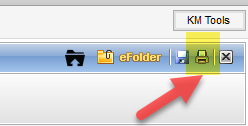 Go to “Custom Forms” and select the form and click the “Add”buttom”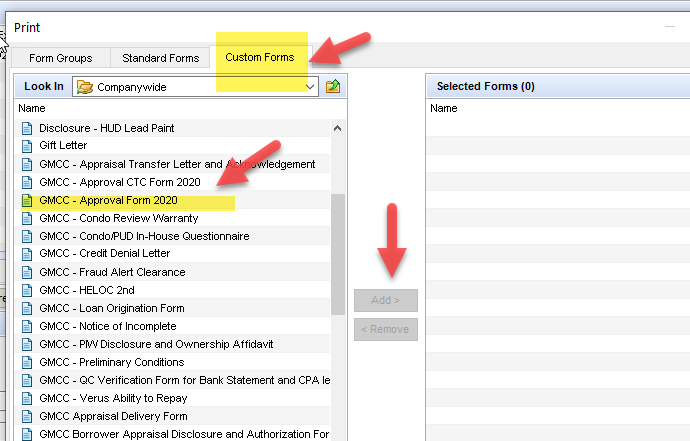 Click “preview” or “Print”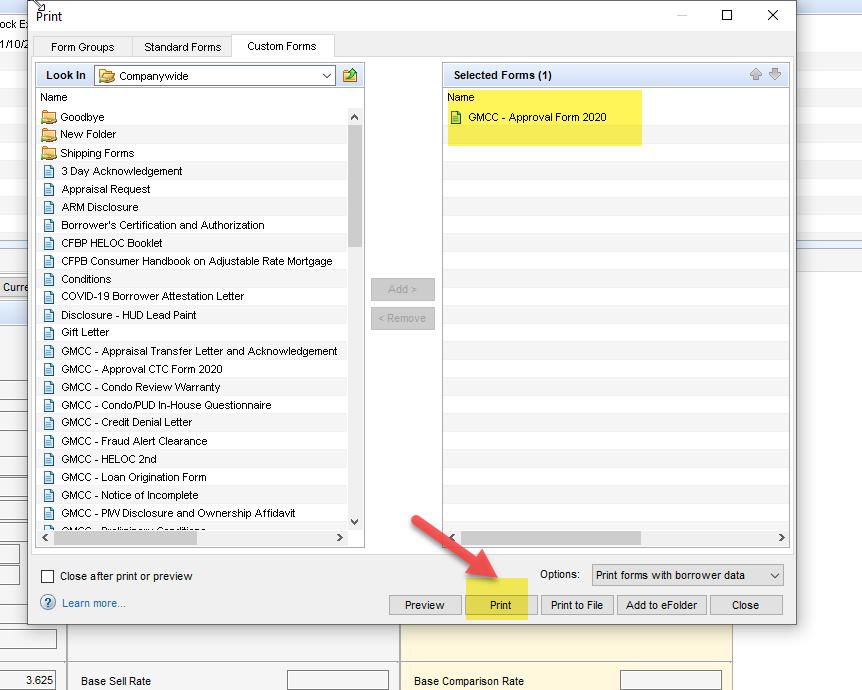 